2020-2021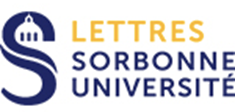 MASTER RECHERCHE 2ème année (M3)EMPLOI DU TEMPS SEMESTRE 1 Sous réserve de modificationsDébut des cours: Lundi 14 septembre 2020LUNDILUNDILUNDILUNDILUNDI11h30 - 13h00 Histoire des idées - Mutualisé M1M3AL0404AGARDSalle 40915h30 - 17h30Atelier de méthode - Mutualisé M1M3AL0421MIARD-DELACROIXSalle 409MARDIMARDIMARDIMARDIMARDI16h00 - 18h00Civilisation à SerpenteM3AL0409MIARD-DELACROIXSerpente18h30 - 20h00Anglais Mut. MEGEN au S1Tous les 15 joursM3GNNANLOPOUKHINESalle 213 bisMERCREDIMERCREDIMERCREDIMERCREDIMERCREDI10h30 - 12h00Cinéma - Mutualisé M1 et MEGENM3AL0411CARRE28 - Salle vidéo13h30 - 15h00Littérature - Mutualisé M1M3AL0405LEMOELSalle 21216h00 - 17h30Littérature - Mutualisé Agrégation - Sarah KirschM3AL0405BANOUNSalle 301JEUDIJEUDIJEUDIJEUDIJEUDI11h30 - 12h30 Discours médiatiques - Mutualisé M1 M3AL0422CARRESalle 11513h00 - 15h00Europe centrale - Mutualisé M1M3AL0410BECHTELSalle 213 bis15h00 - 16h30Traduction littéraire - Mutualisé M1 (Version en alternance)M3AL0424GUILLAUMESalle 20715h30 - 17h00Thème en alternance - Mutualisé M1M3AL0424ARLAUDSalle 116VENDREDIVENDREDIVENDREDIVENDREDIVENDREDI09h00 - 10h30Linguistique diachronique - Mutualisé M1M3AL0402PASQUESSalle 21911h00 - 12h30Contraction croisée - Mutualisé M1M3AL0425MAUFROYSalle 41214h00 - 17h00S3/S4: Linguistique synchronique IrrégulierDates: 2.10.2020; 16.10.2020; 4.12.2020; 29.01.2021; 19.03.2021; 09.04.2021M3AL0401DALMASSalle 401